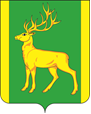 РОССИЙСКАЯ  ФЕДЕРАЦИЯИРКУТСКАЯ  ОБЛАСТЬАДМИНИСТРАЦИЯ МУНИЦИПАЛЬНОГО ОБРАЗОВАНИЯКУЙТУНСКИЙ РАЙОНП О С Т А Н О В Л Е Н И Е«23» сентября 2021 г.	                       р.п. Куйтун	 	                                    № 1216-п    Об утверждении Плана районных мероприятий, посвященных празднованию Дня отца в Иркутской области на территории муниципального образования Куйтунский район      В целях формирования повышения роли отцовства в семейном воспитании, формирования позитивного образа отца в семье, привлечения внимания общественности к значимости роли отца в воспитании подрастающего поколения, поднятия престижа отцовства,   руководствуясь ст. 15 Федерального закона от 06.10.2003 № 131-ФЗ «Об общих принципах организации местного самоуправления в Российской Федерации», ст. 37, 46 Устава муниципального образования Куйтунский район, администрация муниципального образования Куйтунский районП О С Т А Н О В Л Я Е Т:1. Утвердить План районных мероприятий, посвященных празднованию Дня отца в Иркутской области на территории муниципального образования Куйтунский район (Приложение 1).   2. Организационному отделу управления по правовым вопросам, работе с архивом и кадрами администрации муниципального образования Куйтунский район (Рябикова Т.А.):- разместить постановление в сетевом издании «Официальный сайт муниципального образования Куйтунский район» в информационно – телекоммуникационной сети «Интернет» куйтунскийрайон.рф           3. Настоящее постановление вступает в силу со дня его подписания.           4.Контроль за исполнением настоящего постановления возложить на заместителя мэра по социальным вопросам администрации муниципального образования Куйтунский район  Кравченко О.Э. Исполняющий обязанности мэра муниципального образования Куйтунский район                                                                                                О.Э. Кравченко  Приложение 1                                                                                              к постановлению администрации  	        муниципального образования                                                                                                                       Куйтунского района 	от «23»сентября 2021 года № 1216-п План районных мероприятий, посвященных празднованию Дня отца в Иркутской области на территории муниципального образования Куйтунский район№Мероприятие Дата проведения Место проведения Ответственные исполнители 1Муниципальный конкурс «Лучший Совет отцов» 1 -10 октября 2021 года Образовательные организации Куйтунского районаУправление образования администрации муниципального образования Куйтунский район2Конкурс рисунков «Мой папа»1 - 10 октября 2021 годаДошкольные образовательные организацииУправление образования администрации муниципального образования Куйтунский район, Заведующие  МКДОУ детский сад3Конкурс видеороликов  «Лайфхак от папы»1 -12 октября 2021 года МКУК «Куйтунская межпоселенческая районная библиотека»МКУК «Куйтунская межпоселенческая районная библиотека» совместно с Советом женщин Куйтунского района 4Изготовление   поздравительной открытки с ко Дню отца  10-15 октября 2021 годаОбразовательные организации Куйтунского районаУправление образования администрации муниципального образования Куйтунский район5Изготовление   поздравительной открытки с ко Дню отца  10-15 октября 2021 годаОбразовательные организации Куйтунского районаУправление образования администрации муниципального образования Куйтунский район6Муниципальный форум Совета отцов «Отец – гражданин и патриот»15 октября 2021 года СКЦ  «Кадинский» р.п. Куйтун Муниципальный совет отцов Куйтунского района 7«Отец –как много в этом слове»Час семейного общения с элементами игры15 октября 2021 годаМКУК «Куйтунская межпоселенческая районная библиотека»МКУК «Куйтунская межпоселенческая районная библиотека»8Кулинарное шоу для председателей совета отцов поселений Куйтунского района15 октября 2021 года р.п. Куйтун Кафе «Умка» Совет женщин Куйтунского района совместно с Руководителем кафе «Умка»9Спортивный квест для отцов и детей15 октября 2021 года Р.п. Куйтун, ул. Молодежная  спортзал «Олимп»Отдел спорта, молодежной политики и туризма администрации муниципального образования Куйтунский район 10«Мой папа-самый лучший!»Онлайн поздравление с участием творческих коллективов МКУК «СКО»18 октября 2021 годаСоциальные группы Куйтунского района, официальные страницы администрации муницпального образования Куйтунский район в социальных сетях  одноклассниках, фейсбуке,  месенджер viber.Муниципальное казенное учреждение культуры «Социально-культурное объединение»11Цикл мероприятий посвящённых празднованию Дня отца в Иркутской области 15-18 октября 2021 года Учреждения культуры муниципального образования Куйтунский район   Главы поселений муниципального образования Куйтунский район,  Руководители муниципальных учреждений культуры